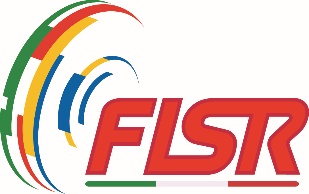 PATTINAGGIO ARTISTICORICHIESTA DI AUTORIZZAZIONE PER ORGANIZZAZIONEDI TROFEI-ESIBIZIONI-STAGE(da compilarla in tutte le sue parti ed inviarla all’Organo competente 60gg. prima per i Trofei e 30 gg. prima per le Esibizioni e Stage)LA SOCIETA’ SPORTIVA_______________________________ COD. AFF. N°_______INDIRIZZO _______________________________________LOCALITA’_____________N° TEL. _______________________N° CELL. __________________RICHIEDE A: 	 SETTORE TECNICO 		 COMITATO REGIONALE Il NULLA OSTA per l’organizzazione di: TROFEO 	   	  ESIBIZIONE		 STAGEDI LIVELLO:		  INTERNAZIONALE : 	 EUROPEO -   MONDIALE NAZIONALE		 REGIONALE		 PROVINCIALEDENOMINAZIONE DELLA MANIFESTAZIONE: _________________________________________DIRETTORE RESPONSABILE DELL’ORGANIZZAZIONE: __________________________________CHE AVRA’ LUOGO A: __________________________________ IN DATA: _________________TEL. N° _______________________N° CELL. _______________________TESS. N° ______________PISTA DI GARA - INDIRIZZO: ____________________________________TEL.: ________________CARATTERISTICHE:  COPERTA   SCOPERTA 	 DIMENSIONI: MT _____________________PAVIMENTAZIONE: ________________________________________________________________TIPO DI RECINZIONE: ______________________________________________________________ESTREMI OMOLOGAZIONE PISTA: ___________________________________________________REGOLAMENTO TROFEIIl Campionato potrà essere disputato in una sola giornata (mattina e pomeriggio), solo nel caso in cui i partecipanti non superino: il numero 45 per le categorie Giovanissimi, Esordienti, Allievi, Esordienti Regionali e Allievi Regionali (obbligatori e libero)il numero di 40 per le categorie Divisione Nazionale (obbligatori e libero)il numero di 30 per le categorie Cadetti, Jeunesse, Juniores e Seniores (short e lungo)Se il Trofeo si svolge in due giorni il numero massimo dei partecipanti che eseguono i due esercizi è fissato nel numero di 54.All’atto della richiesta di autorizzazione all’organo territoriale competente, l’organizzatore dovrà allegare il programma Tecnico logistico.La FISR provvederà ad addebitare la tassa di organizzazione sull’economato della società sportiva che si dovrà assicurare di avere la necessaria disponibilità economica. In caso l’organizzatore non è una società sportiva affiliata si dovrà pagare la tassa tramite bonifico. La tassa prevista è la seguente:SOCIETA’ PARTECIPANTI N° __________ ATLETI PARTECIPANTI PER CIASCUNA SOCIETA’N° ___________________SI RICHIEDE ALL’ORGANO COMPETENTE N° _____________ UFFICIALI DI GARA°°°°°°°°°°°°°°°°°In riferimento alle norme per l’attività vigenti, dovranno essere elencate le categorie degli atleti partecipanti al Trofeo ed il tipo di esercizi da eseguire, nonché il programma orario e tecnico, luogo e data del ritrovo, da allegare al presente modulo.°°°°°°°°°°°°°°°°°IL SOTTOSCRITTO ___________________________________, LEGALE RAPPRESENTANTE DELLA SOCIETA’, SI DICHIARA RESPONSABILE DELL’OSSERVANZA DELLE NORME PREVISTE DAI REGOLAMENTI FIHP E DEL BUON ANDAMENTO DELLA MANIFESTAZIONE ALLEGANDO LA RICEVUTA DI PAGAMENTO DELLA REGOLARE TASSA.DICHIARO, INOLTRE, LA PERMANENZA DELLA PERFETTA AGIBILITA’ DELLA PISTA.FIRMA ____________________________________COMITATO REGIONALE _______________________________________________Da sopralluogo effettuato, si dichiara che l’impianto indicato risponde ai requisiti regolamentari e pertanto lo si dichiara idoneo per la manifestazione richiesta.______________________il __________________	PER IL COMITATO REGIONALE								_____________________________SPAZIO RISERVATO ALL’ORGANO COMPETENTERESPONSABILE AREA TECNICA 			IL SEGRETARIO GENERALE FISR_______________________________			_________________________________	Tassa organizzazione - Manifestazioni nazionali€ 100,00Tassa organizzazione - Manifestazioni o esibizioni internazionali€ 300,00Tassa organizzazione - Manifestazioni regionali e provinciali€ 40,00Tassa organizzazione - Stage regionale o provinciale€ 120,00Tassa organizzazione - Stage nazionale€ 200,00Tassa organizzazione - Stage internazionale€ 300,00